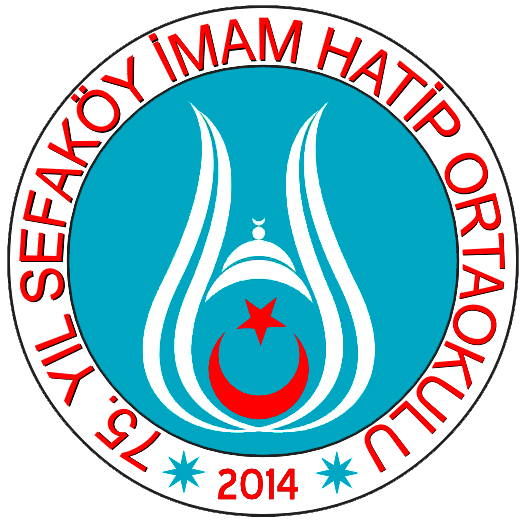 BRİFİNG  DOSYASIİLİ			:  İSTANBULİLÇESİ		:  KÜÇÜKÇEKMECEKURUM ADI	:  75. YIL SEFAKÖY  İMAM - HATİP ORTAOKULUOKULUN TARİHÇESİOkulumuz Küçükçekmece ilçesine bağlı Sefaköy  İnönü Mahallesi’nde bulunmaktadır. 1999 yılında Cumhuriyetimizin 75. yıldönümü kutlamaları etkinlikleri nedeniyle 75. Yıla ithafen olup  adının veriliş amacı buradan kaynaklanmaktadır.1999–2000 eğitim ve öğretim yılında  açılmış  olup  19 yıldır hizmet  vermektedir.MİSYONUMUZYeni neslin örnekleri olan bizler, öğrencilerimizin; Atatürk ilke ve İnkılâplarına bağlı bireyler olarak ilgi, yetenek ve kabiliyetlerine göre, yüksek öğretim programlarına hazırlanmalarını, yabancı dili akıcı bir şekilde kullanıp öğrenmelerini saglayarak, ülkemize karsı görev ve sorumluluklarını bilen ve bunları davranış haline getirmiş bilgili, kendine güvenen ve 21.yüzyılın gelişen ihtiyaçlarına cevap verebilecek bireyler olmalarını sağlamak için buradayız. Bu amaçla üzerimize düsen sorumlulukları sonuna kadar yerine getirip hedefimize ulaşmayı arzulamaktayız. Bunu bir görev bilmek ve birbirimizi bu doğrultuda motive etmek, hedefimize daha emin adımlarla varmamıza imkân tanıyacaktır. Her gencimiz bir ağaç gibidir. Bu ağacı yetiştirmek ve büyütmek bizlerin görevidir.VİZYONUMUZMilli kültürle bezenmiş, bilgi çağının gerektirdiği donanım ve teknolojinin etkili kullanımı sağlayarak, eşdeğer kurumların ilerisinde basarı düzeyine erişmiş, seçkin bir kurum olarak başka kurumlarımıza model olmak.OKUL TANITIM KARTIOkulumuzda normal eğitim yapılmaktadır. Toplam 4465 metrekare arsası bulunan okul alanı,  Bodrum+Zemin+3 Kattan oluşmaktadır.2007 yılında İstanbul Büyükşehir Belediye Başkanlığınca 820 metrekarelik Kapalı Spor Salonu kurulmuştur.
              Okul binası içinde anasınıfına  ait 2 derslik, imam hatip ortaokuluna 31 derslik olmak üzere toplam 33 derslik bulunmaktadır. Okulumuzun diğer bölümleri ise su şekilde oluşmaktadır:
 Müdür Odası, 3 Müdür Yardımcısı Odası, Öğretmenler Odası, Bilişim Teknolojileri Sınıfı (1 ) , Kütüphane, Konferans Salonu,  Anasınıfına  ait Mutfak, Öğretmen (2) ve Öğrenci  (8) WC bulunmaktadır. 2014-2015 eğitim-öğretim yılı itibariyle okulumuz kademeli olarak imam hatip ortaokulu olarak dönüşmüştür. Mevcut duruma göre , 34 branş öğretmeni,  2 anasınıfı öğretmeni ve 3 idarecisiyle eğitim öğretime devam etmektedir.Resim 1: Okulun Genel Görünümü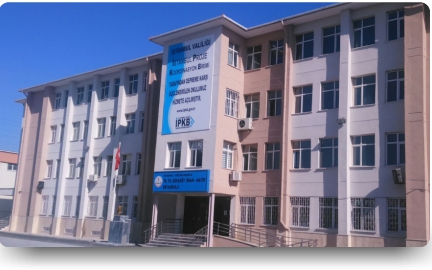 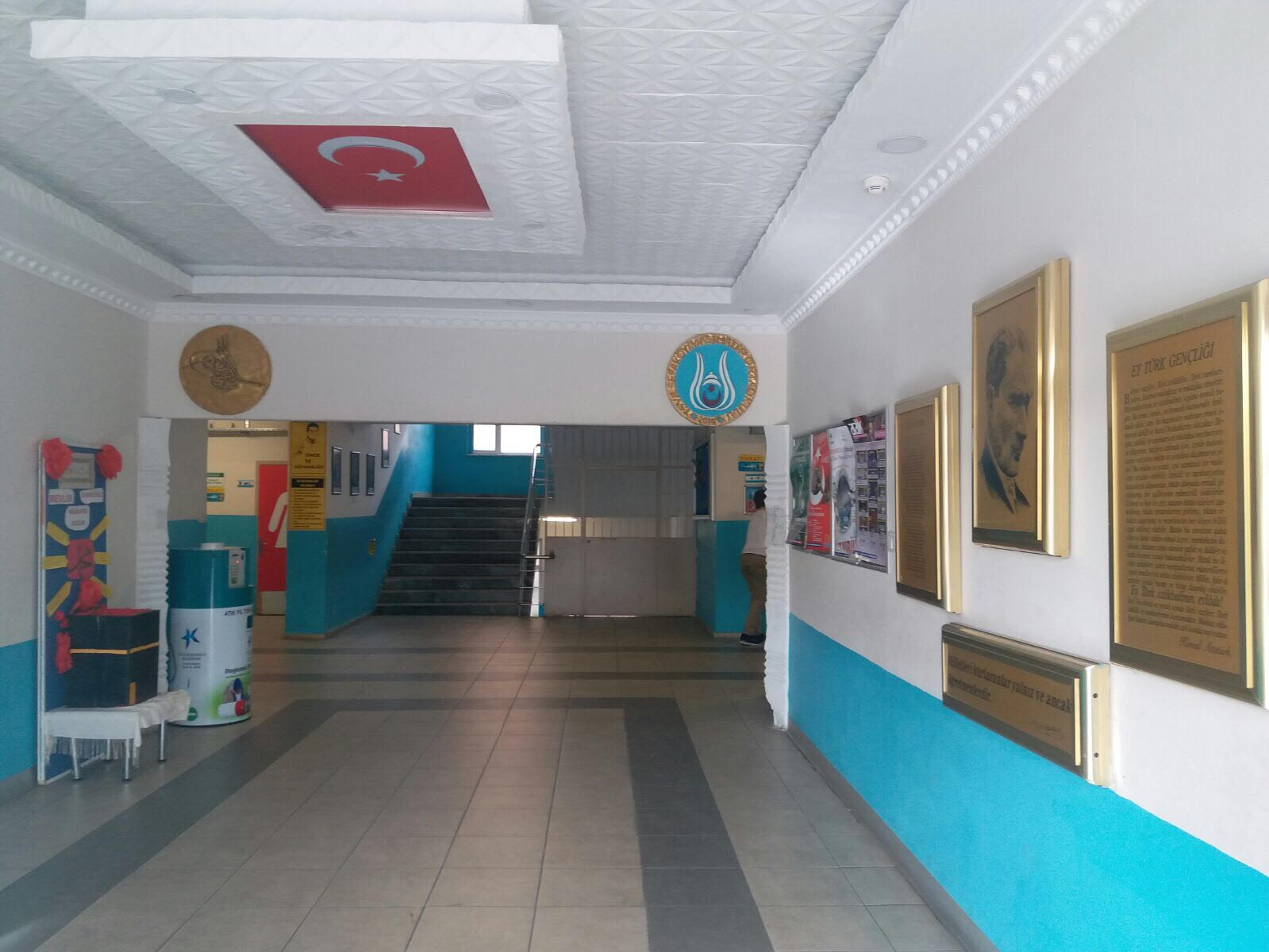 Resim 2: Okul Personel Girişi3Resim 3: 15 TEMMUZ Şehitlerimiz Köşesi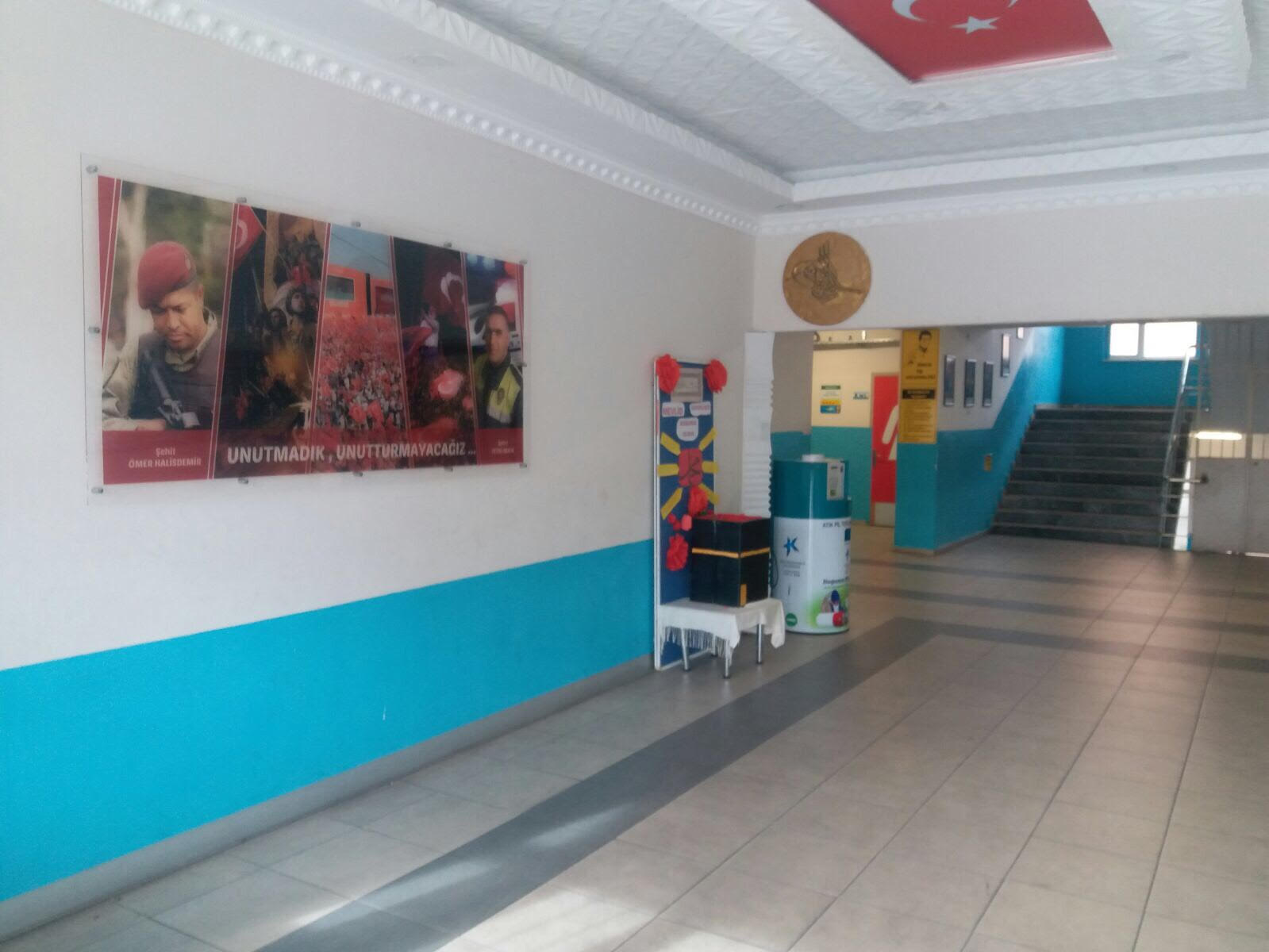 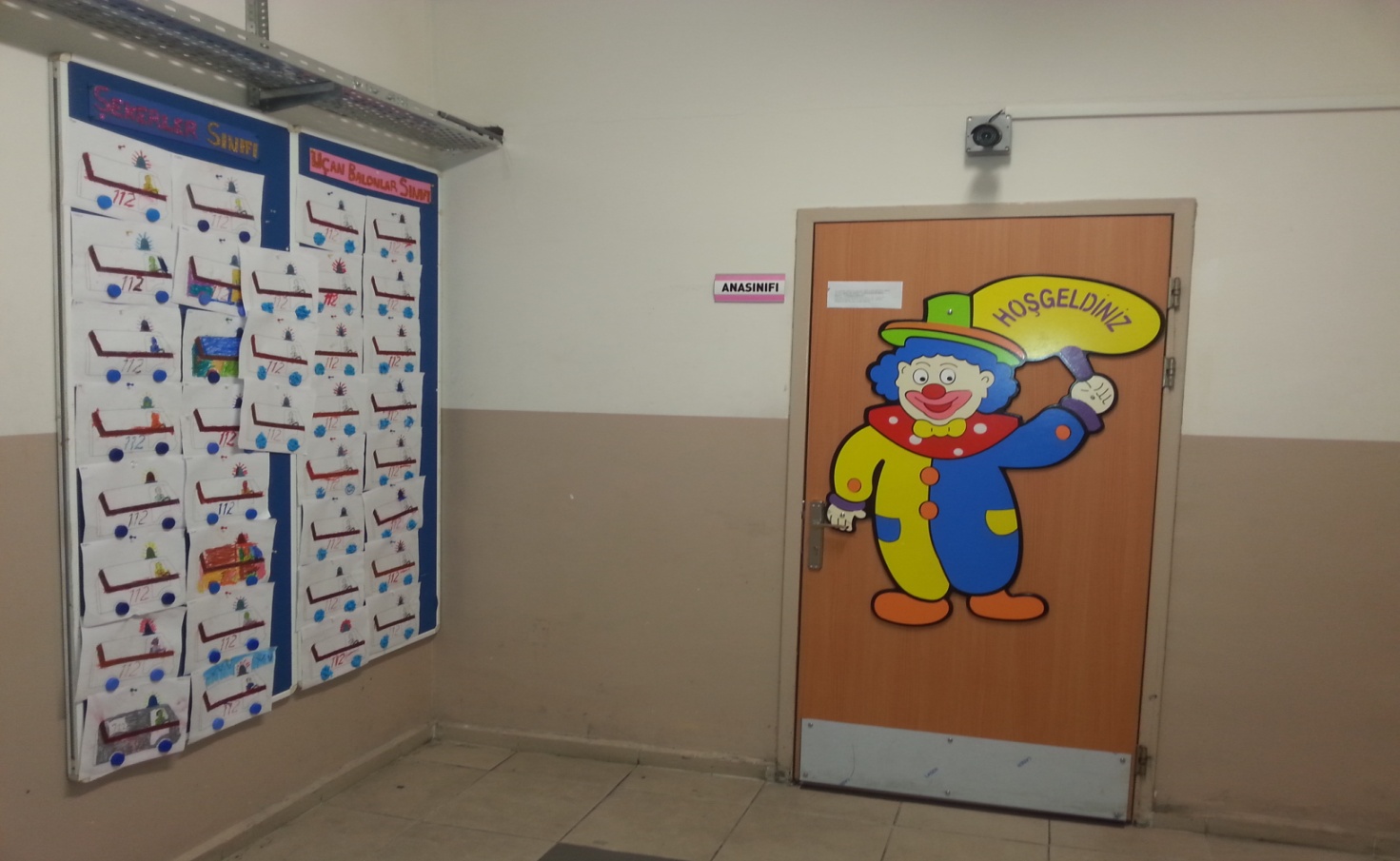 Resim 4: Anasınıfı GirişiResim 5: BT Sınıfı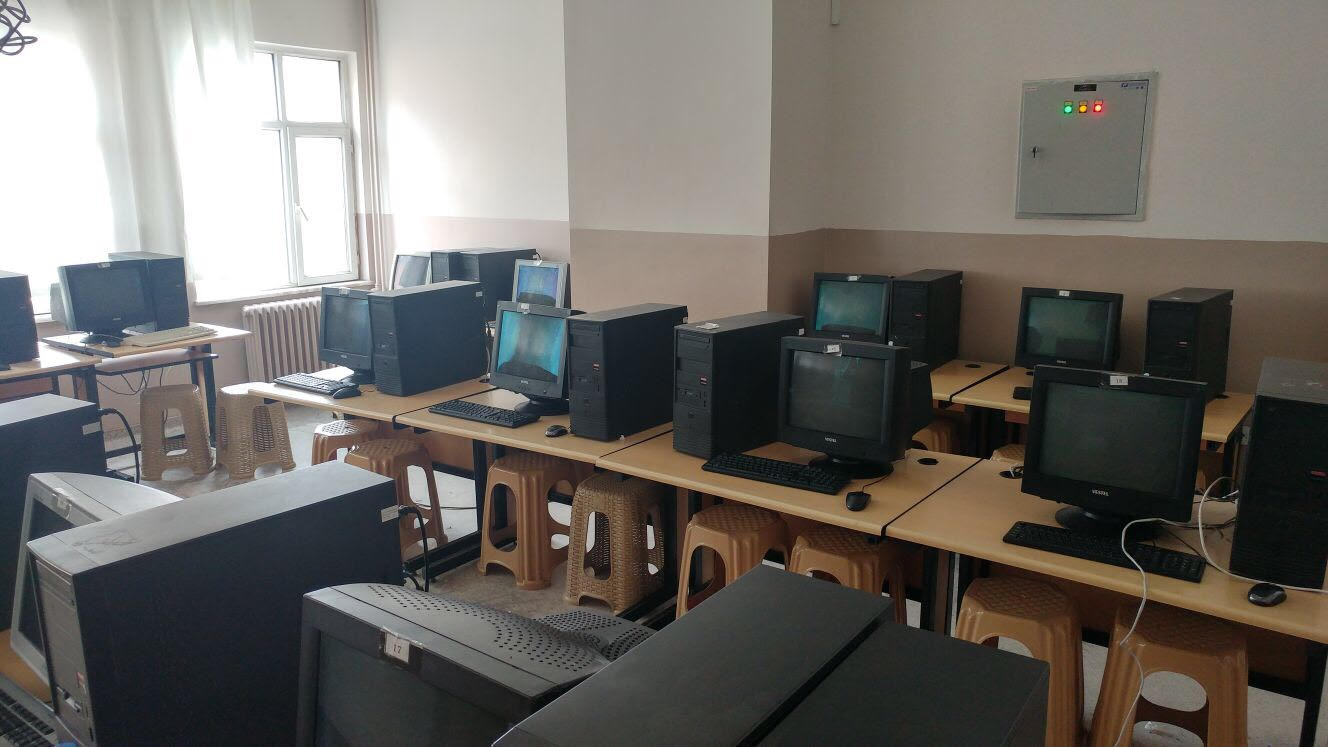 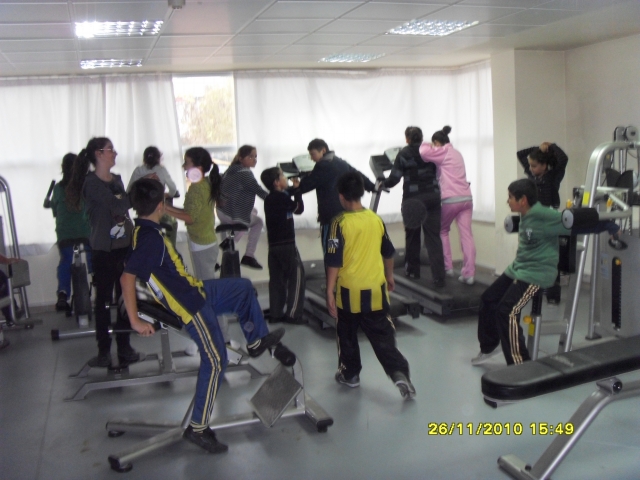 Resim 6: Okulun Fıtness SalonuResim 7: Kapalı Spor Salonu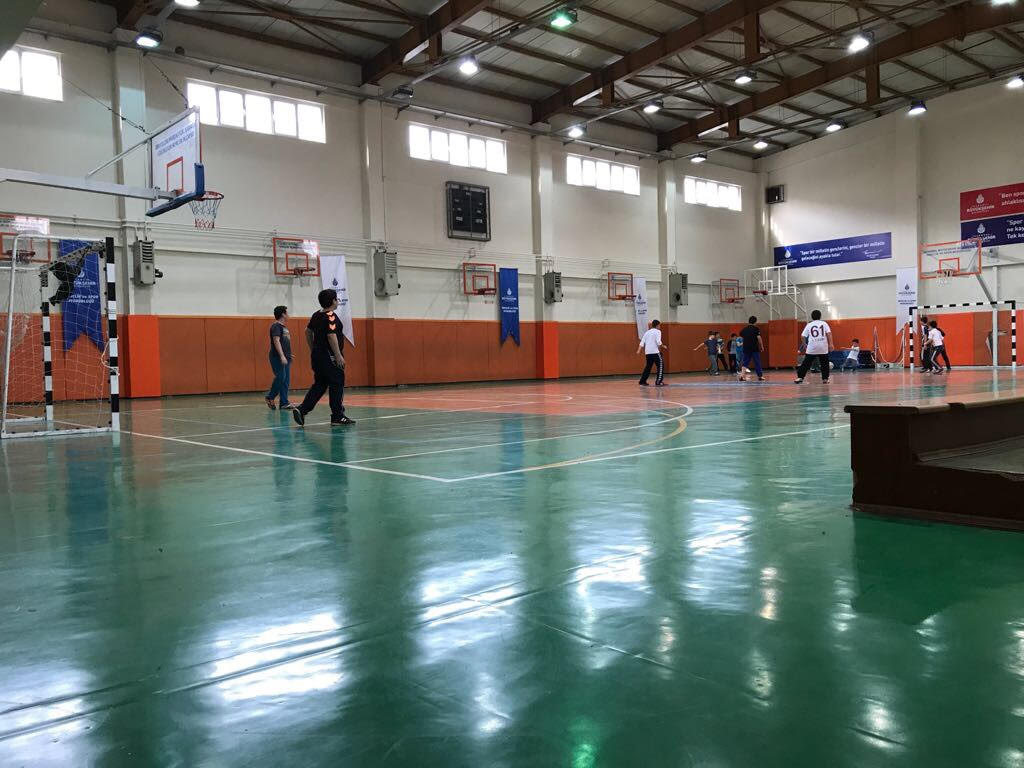 İNSAN KAYNAKLARIOKUL İDARESİOkulumuzda 1 müdür, 2 müdür yardımcısı olmak üzere 3 idareci vardır.PERSONELÖĞRENCİLER2017- 2018 EĞİTİM ÖĞRETİM YILINDA YÜRÜTÜLEN PROJELERÖncü İmam Hatip ProjesiSıfır AtıkKardeşlikMEZUN İZLEME- DEĞERLENDİRMEKURUM BİLGİLERİKURUM BİLGİLERİOKULUN ADI75.Yıl Sefaköy İmam-Hatip OrtaokuluKURUM KODU759113OKUL TELEFONU0 212 696 82 88FAKS TELEFONU0 212 693 24 12 Webhttp://sefakoy75ortaokulu.meb.k12.tr/ADRESİİnönü Mah. Erler Cad. Çağdaş Sok. N0:43 34295 Küçükçekmece/İSTANBUL   MÜDÜRÜN ADI-SOYADIHacı Ali EKİNCİGÖREVE BAŞLAMA TAR03.07.2019MESLEKİ KIDEMİ33 YılOKULUN SEVİYESİİmam Hatip OrtaokuluÖĞRETİM ŞEKLİNormalYABANCI DİLİngilizceÖĞRENCİ SAYISI679SNADI SOYADIGÖREVİBRANŞI1Hacı Ali EKİNCİOkul MüdürüDin Kültürü ve Ahlak Bilgisi2Cemil İMALIMüdür YardımcısıSosyal Bilgiler3Engin YAKUTMüdür YardımcısıFen BilimleriÖĞRETMENLEROkulumuzda toplam 36 öğretmen bulunmaktadır. Bunlar;75.YIL SEFAKÖY İHO 2019-2020 ÖĞRETMEN LİSTESİÖĞRETMENLEROkulumuzda toplam 36 öğretmen bulunmaktadır. Bunlar;75.YIL SEFAKÖY İHO 2019-2020 ÖĞRETMEN LİSTESİÖĞRETMENLEROkulumuzda toplam 36 öğretmen bulunmaktadır. Bunlar;75.YIL SEFAKÖY İHO 2019-2020 ÖĞRETMEN LİSTESİÖĞRETMENLEROkulumuzda toplam 36 öğretmen bulunmaktadır. Bunlar;75.YIL SEFAKÖY İHO 2019-2020 ÖĞRETMEN LİSTESİÖĞRETMENLEROkulumuzda toplam 36 öğretmen bulunmaktadır. Bunlar;75.YIL SEFAKÖY İHO 2019-2020 ÖĞRETMEN LİSTESİSIRAADI-SOYADIBRANŞSINIFADI-SOYADIBRANŞSINIF1HACI ALİ EKİNCİOkul Müdürü---AYŞE KURALDin Kültürü8-B2CEMİL İMALIMüd. Yrd---MINE SUSAMDin Kültürü7-C3ENGİN YAKUTMüdür Yrd---AYŞE DURANDin Kültürü---4MELİHA  DOĞANTürkçe7-FLATIFE SUNGURDin Kültürü8-D5MERVE AKKOYUNMatematik7-ASALİH AKTAŞDin Kültürü---6CÜNEYT DEREMatematik---REYHAN BELTENİngilizce6-A7NEŞEGÜL AĞÇAMatematik5-CSEÇIL ÜNYEMatematik7-B8BURCU AKTAŞFen Bilgisi8-EASIYE ALTUNTANGörsel Sanatlar---9DUYGU SEVİNÇFen Bilgisi5-BBÜNYAMIN FARUK TOPKAYATürkçe8-G10ÖZGE ARIFen Bilgisi8-AZEHRA DEMIRTürkçe---11ÇİĞDEM ÇEVİKFen Bilgisi7-DBÜNYAMİN ŞAHİNTürkçe---12SEDA ERDALİngilizce6-CRABIA GÖKTürkçe5-A13SALİM GÖNÜL İngilizce5-DKEBIRE TUNAAnasınıfıAnasınıfı14ONUR KONAKSos.Bilg.8-HCANSU DERETeknoloji ve Tasarım---15D.ESRA SÖNMEZSos.Bilg.7-E16FUAT ŞAYİRSos.Bilg.6-D17ÖZGE YILMAZMüzik8-C18RUŞEN ERDEMMüzik---19SULTAN KIRAÇOkul ÖncesiAnasınıfı20NEŞE YAZICIBed. Eğtm.6-B21AYŞE BALĞASUNDin Kült.7-G22ZEYNEP KORKMAZDin Kültürü 5-E23RABİA YAVUZASLANDin Kültürü 8-F24GÜLŞAH BİLGEBilşm Tek.6-E25SEMA ÜLKER ÇİÇEKRehberlikAD SOYADGÖREVİGAMZE SAYKAL KIRMIZITAŞMEMUR AYSEL AKKURTANASINIFI GÖREVLİSİAKİF KİRİZTEMİZLİK GÖREVLİSİSEVGİ DURSUNGÜVENLİKSINIFLARŞUBE SAYISIERKEKKIZTOPLAMAnasınıfı22325485.Sınıflar558751336.Sınıflar541751167.Sınıflar770881588.Sınıflar8105119224TOPLAM27297382679